ATHIRAAthira.353571@2freemail.com  (MSc Mathematics ,B.Ed)Deira				                			Dubai.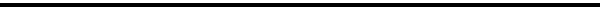 ObjectiveTo work in a professional environment to meet the challenges and to excel in that field this in turn will benefit the organization. Looking for an opportunity to secure the position of a Teacher where I can employ all my skills for the benefit of the school. Personal SkillsAn able communicator and an excellent presenter.Efficient in Time Management.Flexible with working hours and adaptive with working conditions.Aptitude to absorb and assimilate new technologies.Problem solving skills.To follow lesson plan and preparing teaching aids.Co-operating with school management, Teaching lessons and good manners to students.Making improvement on students activities, and caring them and be friendly with students.Guiding the students to do their project work, class work.EducationMaster of Science (M.Sc Mathematics) from Kannur University with First Class in 2014.B.Ed. in Mathematics from Kannur University with first class in November 2015BSc Mathematics from Kannur University with B+ Grade Under Choice Based Credit Semester System in May 2012.Plus Two from Board of  Higher Secondary Examination, Kerala  with distinction in 2009SSLC from Board of Secondary Examination, Kerala , Passed Year 2007Academic ProjectsPost graduation: An introduction to Lie Algebra.Graduation       : Chinese Remainder Theorem• Computer  SkillsMS Word, MS Power point ,MS ExcelComputer software:  C++,  ScilabWORK  EXPERIENCE  I worked as a High School Teacher at Govt. high school Pacheni, Kannur ,Kerala.Hobbies & InterestReading.Listening to musicPersonal ProfileDate of Birth	:	19/04/1992Sex	:	FemaleMarital Status	:	MarriedNationality	:	IndianVisa Status	:	Spouse visaLinguistic Abilities	:	English, Malayalam& Hindi.I hereby declare that all the information furnished by me is true to the best of my knowledge.